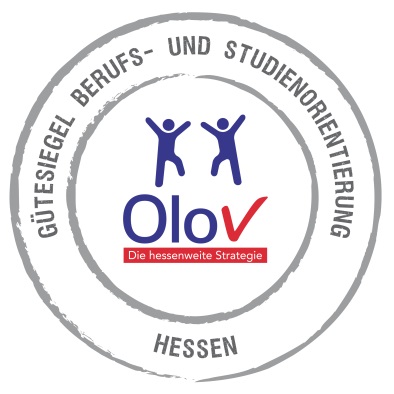 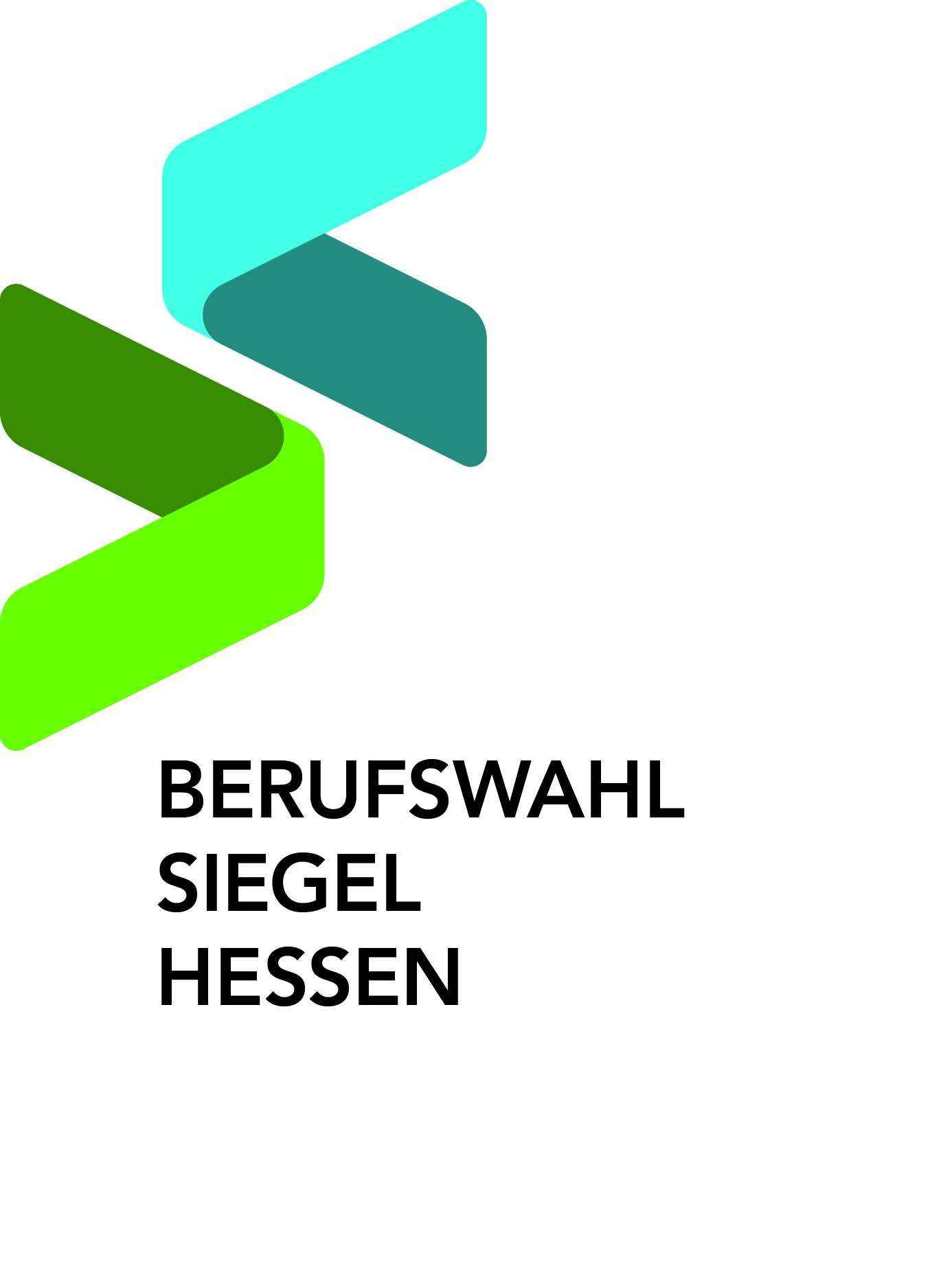 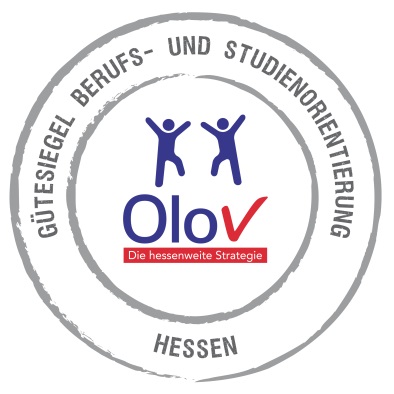 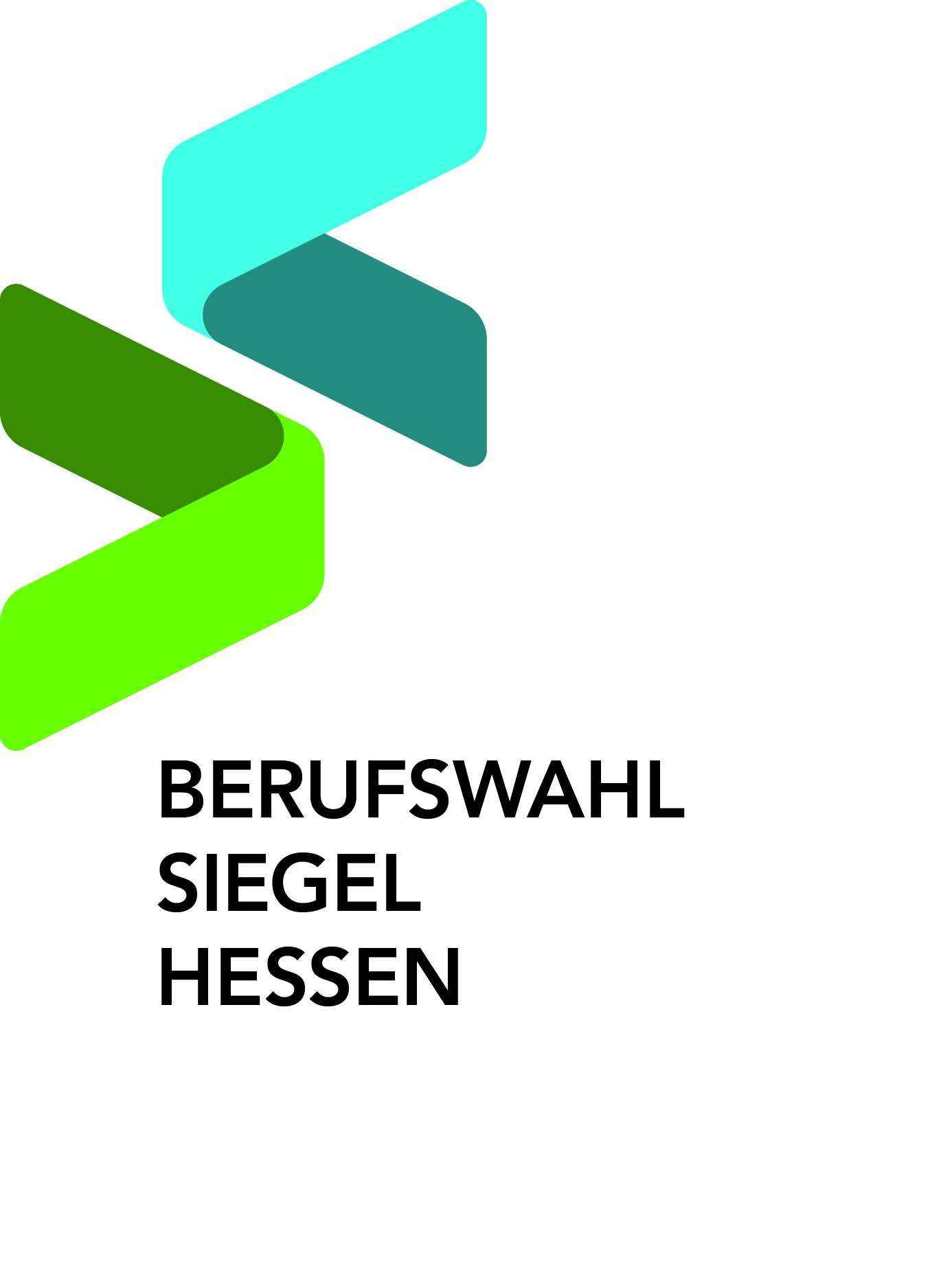 Gütesiegel Berufs- und Studienorientierung HessenBewerbungsbogen zur  Rezertifizierung2018/2019Name der Schule, Ort: Datenblatt für die Bewerbung zur Rezertifizierung
„Gütesiegel Berufs- und Studienorientierung Hessen“ 2018/2019Angaben zu feststehenden Terminen im Zeitraum 01.03.2019 – 31.05.2019Bitte tragen Sie folgende Termine ein: Betriebspraktika, Konferenzen, sonstige TermineMärz 2019April 2019Mai 2019Bewerbungsverfahren zur RezertifizierungBitte beachten Sie die Vorgaben für Schulen zum Ausfüllen der Bewerbung.Information	Auf der Website des Gütesiegels finden Sie alle erforderlichen Dokumente. Der Besuch der jährlich stattfindenden Informationsveranstaltungen für Koordinatorinnen und Koordinatoren für Berufs- und Studienorientierung (BSO) in der Schule wird empfohlen.Themenbereiche	1. Begleitung und Förderung der Jugendlichen im BSO-Prozess				2. Berufs- und Studienorientierung im schulischen Gesamtkonzept				3. Schule im NetzwerkBewerbung	Für die Bewerbung muss der aktuell gültige Bewerbungsbogen verwendet werden. Hilfestellungen für das Ausfüllen der Bewerbungsunterlagen finden Sie im Dokument „Vorgaben für Schulen zum Ausfüllen der Bewerbung der zweiten Rezertifizierung 2018/2019“.Kennzeichnungen	Der blaue Teil ist für die Aussagen der Schule bestimmt, der grüne Teil für die Auditorinnen und Auditoren.Erläuterungen	Zu jedem Kriterium ist im Feld „Erläuterung der Schule“ Raum für eine Kurzdarstellung der schulischen Aktivitäten. Stellen Sie die Angebote der Schule so dar, dass sie für eine Person, die die Schule nicht kennt, nachvollziehbar sind.Ja- oder Nein-Antworten sind nicht zulässig, auch nicht Verweise auf Erläuterungen an anderer Stelle, z.B. siehe oben/Nr..Abkürzungen	Erläutern Sie Abkürzungen einmal.Voraussetzungen	Die Angaben der Bewerbung beziehen sich grundsätzlich auf bereits durchgeführte und laufende Maßnahmen zur Berufs- und Studienorientierung. Geplante Maßnahmen sind für die Bewerbung nicht relevant. Eine Bewerbung ist nur für die gesamte Schule möglich.Prüfung	Prüfen Sie die Bewerbung vor der Versendung auf Vollständigkeit. 
Nur vollständige Bewerbungsunterlagen werden berücksichtigt.Dokumentation	Speichern Sie den ausgefüllten Bewerbungsbogen für Ihre Unterlagen ab.Versand	Schicken Sie den Bewerbungsbogen und das BSO-Curriculum per E-Mail bis 31.10.2018 an guetesiegel@olov-hessen.de.Ausfüllen der Textfelder im Bewerbungsformular:Beschreiben Sie kurz die jeweils nachgefragten Maßnahmen bzw. Inhalte zur BSO so, dass die Kurzantworten für die Jury nachvollziehbar sind.Das schulische BSO-Curriculum stellt eine zentrale Rahmenbedingung zur Verwirklichung konkreter Maßnahmen dar, die zu der beruflichen Orientierung der Schülerinnen und Schüler beitragen. In diesem Themenbereich finden sich Kriterien, die sich auf die konkreten Maßnahmen zur Begleitung und Förderung der Jugendlichen im BSO-Prozess beziehen und ihnen direkte Einblicke in die Arbeitswelt sowie einen Lernortwechsel ermöglichen.Themenbereich 2: Berufs- und Studienorientierung im schulischen GesamtkonzeptErfolgreiche Berufsorientierung muss in der Schule strukturell verankert und organisiert sein. In diesem Themenbereich finden sich dementsprechend Kriterien, die sich auf die innerschulische Organisation und deren Rahmenbedingungen beziehen.Berufsorientierung kann nicht alleine durch die Schule realisiert werden, sondern erfordert die Vernetzung mit und Einbindung von zentralen Akteuren. Somit werden in diesem Themenbereich Kriterien zusammengefasst, die sich auf die Gestaltung und Einbindung des außerschulischen Netzwerks in den BSO-Prozess beziehen.Wie hoch waren die Übergangsquoten in den letzten Schuljahren nach Angaben der Schülerinnen und Schüler?Schule, Ort, Schulform:      Schule, Ort, Schulform:      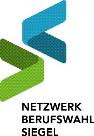 Audittermin:      1. Herausragende Stärken der Schule (Fremdeinschätzung „A“):2. Organisation des Audittages:3. Weitere Angaben (optional): keine	           folgende Empfehlungen werden gegeben:1.      2.      3.      Name Auditor/in I:	      Name Auditor/in II:	      Name Auditor/in III:	      Name Auditor/in IV:	      SchuldatenRegionen SCHULEWIRTSCHAFTNordhessen        Mittelhessen        Fulda         Osthessen Rhein-Main-Taunus     Wiesbaden-Rheingau-Taunus     Südhessen Nordhessen        Mittelhessen        Fulda         Osthessen Rhein-Main-Taunus     Wiesbaden-Rheingau-Taunus     Südhessen Nordhessen        Mittelhessen        Fulda         Osthessen Rhein-Main-Taunus     Wiesbaden-Rheingau-Taunus     Südhessen Nordhessen        Mittelhessen        Fulda         Osthessen Rhein-Main-Taunus     Wiesbaden-Rheingau-Taunus     Südhessen Nordhessen        Mittelhessen        Fulda         Osthessen Rhein-Main-Taunus     Wiesbaden-Rheingau-Taunus     Südhessen Nordhessen        Mittelhessen        Fulda         Osthessen Rhein-Main-Taunus     Wiesbaden-Rheingau-Taunus     Südhessen Nordhessen        Mittelhessen        Fulda         Osthessen Rhein-Main-Taunus     Wiesbaden-Rheingau-Taunus     Südhessen Nordhessen        Mittelhessen        Fulda         Osthessen Rhein-Main-Taunus     Wiesbaden-Rheingau-Taunus     Südhessen Staatliches Schulamt:Schulnummer: Name der Schule: Straße, Hausnummer:Postleitzahl, Ort:Telefon: Fax: E-Mail der Schule:Internetadresse:Nameder Schulleiterin / des Schulleiters:Frau  Herr  Vorname Nachname:       Frau  Herr  Vorname Nachname:       Frau  Herr  Vorname Nachname:       Frau  Herr  Vorname Nachname:       Frau  Herr  Vorname Nachname:       Frau  Herr  Vorname Nachname:       Frau  Herr  Vorname Nachname:       Frau  Herr  Vorname Nachname:       Schulen mit Sekundarstufe I:H
R
HR
MSS
FS
KGS
Gym
IGS
Schulen mit Sekundarstufe I und II:KGS
Gym
IGS
Schulen nur mit Sekundarstufe II:GOS
BGYM
Schulen in freier Trägerschaft:Sek I: Sek II: Schulart:      Schulart:      Schulart:      Schulart:      Schulart:      Schulart:      Ansprechperson für die BewerbungAnsprechperson für die BewerbungAnsprechperson für die BewerbungAnsprechperson für die BewerbungAnsprechperson für die BewerbungAnsprechperson für die BewerbungAnsprechperson für die BewerbungAnsprechperson für die BewerbungAnsprechperson für die BewerbungVorname Nachname:Telefon: Berufliche E-Mail-Adresse:Zusätzlich:Vorname Nachname der Schulkoordination für die BSO:Termin / ZeitraumAnlass08.03.- 22.03.2019Schriftliche AbiturprüfungenTermin / ZeitraumAnlass01.04.- 12.04.2019Nachprüfungen Schriftliche Abiturprüfungen14.04.- 27.04.2019Osterferien (Ostern)Termin / ZeitraumAnlass01.05.2019Feiertag13.05.-17.05.2019Zentrale Abschlussarbeiten der SEK I30.05.-31.05.2019Feiertag Christi Himmelfahrt + beweglicher FerientagThemenbereich 1: Begleitung und Förderung der Jugendlichen im BSO-ProzessErläuterung (begrenzte Zeichen)Erläuterung (begrenzte Zeichen)Erläuterung (begrenzte Zeichen)1.1Bereitstellung von                   Informationen 
zur Berufs- und Studienorientierung (BSO)Die Schülerinnen und Schüler 
haben Zugang zum Internet, um   aktuelle Informationen über Berufe und Berufsfelder zu sammeln. Informationsmaterialien werden ihnen systematisch zur Verfügung gestellt.Erläuterung der Schule: Erläuterung der Schule: Erläuterung der Schule: 1.1Bereitstellung von                   Informationen 
zur Berufs- und Studienorientierung (BSO)Die Schülerinnen und Schüler 
haben Zugang zum Internet, um   aktuelle Informationen über Berufe und Berufsfelder zu sammeln. Informationsmaterialien werden ihnen systematisch zur Verfügung gestellt.C B A 1.1Bereitstellung von                   Informationen 
zur Berufs- und Studienorientierung (BSO)Die Schülerinnen und Schüler 
haben Zugang zum Internet, um   aktuelle Informationen über Berufe und Berufsfelder zu sammeln. Informationsmaterialien werden ihnen systematisch zur Verfügung gestellt.nicht insgesamt erfülltinsgesamt erfülltvorbildlich erfüllt1.1Bereitstellung von                   Informationen 
zur Berufs- und Studienorientierung (BSO)Die Schülerinnen und Schüler 
haben Zugang zum Internet, um   aktuelle Informationen über Berufe und Berufsfelder zu sammeln. Informationsmaterialien werden ihnen systematisch zur Verfügung gestellt.Erläuterung des Auditteams: Erläuterung des Auditteams: Erläuterung des Auditteams: Erläuterung (begrenzte Zeichen)Erläuterung (begrenzte Zeichen)Erläuterung (begrenzte Zeichen)1.2Maßnahmen zur Unterstützung individueller   Dokumentations- und Reflexions-prozesseEine individuelle und handlungs-orientierte Kompetenzfeststellung  für alle Schülerinnen und Schüler ist zentraler Bestandteil der      schulischen BSO. Der BSO-Prozess wird unter Ein-beziehung der Entwicklung persönlicher Interessen und Stärken      kontinuierlich im Berufswahlpass   dokumentiert.Schule:Kompetenzfeststellung:      Berufswahlpass:      Schule:Kompetenzfeststellung:      Berufswahlpass:      Schule:Kompetenzfeststellung:      Berufswahlpass:      1.2Maßnahmen zur Unterstützung individueller   Dokumentations- und Reflexions-prozesseEine individuelle und handlungs-orientierte Kompetenzfeststellung  für alle Schülerinnen und Schüler ist zentraler Bestandteil der      schulischen BSO. Der BSO-Prozess wird unter Ein-beziehung der Entwicklung persönlicher Interessen und Stärken      kontinuierlich im Berufswahlpass   dokumentiert.C B A 1.2Maßnahmen zur Unterstützung individueller   Dokumentations- und Reflexions-prozesseEine individuelle und handlungs-orientierte Kompetenzfeststellung  für alle Schülerinnen und Schüler ist zentraler Bestandteil der      schulischen BSO. Der BSO-Prozess wird unter Ein-beziehung der Entwicklung persönlicher Interessen und Stärken      kontinuierlich im Berufswahlpass   dokumentiert.nicht insgesamt erfülltinsgesamt erfülltvorbildlich erfüllt1.2Maßnahmen zur Unterstützung individueller   Dokumentations- und Reflexions-prozesseEine individuelle und handlungs-orientierte Kompetenzfeststellung  für alle Schülerinnen und Schüler ist zentraler Bestandteil der      schulischen BSO. Der BSO-Prozess wird unter Ein-beziehung der Entwicklung persönlicher Interessen und Stärken      kontinuierlich im Berufswahlpass   dokumentiert.Auditteam:Auditteam:Auditteam:Erläuterung (begrenzte Zeichen)Erläuterung (begrenzte Zeichen)Erläuterung (begrenzte Zeichen)1.3Individuelle     Beratung und    Förderung zur BSODie Schülerinnen und Schüler 
werden im BSO-Prozess von Lehrkräften, Berufsberatung und ggf. sozialpädagogischen Fachkräften kontinuierlich und individuell beraten und gefördert.Schule: Schule: Schule: 1.3Individuelle     Beratung und    Förderung zur BSODie Schülerinnen und Schüler 
werden im BSO-Prozess von Lehrkräften, Berufsberatung und ggf. sozialpädagogischen Fachkräften kontinuierlich und individuell beraten und gefördert.C B A 1.3Individuelle     Beratung und    Förderung zur BSODie Schülerinnen und Schüler 
werden im BSO-Prozess von Lehrkräften, Berufsberatung und ggf. sozialpädagogischen Fachkräften kontinuierlich und individuell beraten und gefördert.nicht insgesamt erfülltinsgesamt erfülltvorbildlich erfüllt1.3Individuelle     Beratung und    Förderung zur BSODie Schülerinnen und Schüler 
werden im BSO-Prozess von Lehrkräften, Berufsberatung und ggf. sozialpädagogischen Fachkräften kontinuierlich und individuell beraten und gefördert.Auditteam: Auditteam: Auditteam: Erläuterung (begrenzte Zeichen)Erläuterung (begrenzte Zeichen)Erläuterung (begrenzte Zeichen)1.4Maßnahmen zur überfachlichen Kompetenz-vermittlung und Förderung der Ausbildungsreife, die im BSO-Curriculum dokumentiert sindEs erfolgt eine systematische    Förderung überfachlicher Kompetenzen, d.h. der  Sozial-, Lern-,     Methoden- und Medienkompetenz sowie der ökonomischenKompetenz. Entsprechende Maßnahmen sind im BSO-Curriculum dokumentiert.Schule: BSO-Curriculum, Seiten:      Schule: BSO-Curriculum, Seiten:      Schule: BSO-Curriculum, Seiten:      1.4Maßnahmen zur überfachlichen Kompetenz-vermittlung und Förderung der Ausbildungsreife, die im BSO-Curriculum dokumentiert sindEs erfolgt eine systematische    Förderung überfachlicher Kompetenzen, d.h. der  Sozial-, Lern-,     Methoden- und Medienkompetenz sowie der ökonomischenKompetenz. Entsprechende Maßnahmen sind im BSO-Curriculum dokumentiert.C B A 1.4Maßnahmen zur überfachlichen Kompetenz-vermittlung und Förderung der Ausbildungsreife, die im BSO-Curriculum dokumentiert sindEs erfolgt eine systematische    Förderung überfachlicher Kompetenzen, d.h. der  Sozial-, Lern-,     Methoden- und Medienkompetenz sowie der ökonomischenKompetenz. Entsprechende Maßnahmen sind im BSO-Curriculum dokumentiert.nicht insgesamt erfülltinsgesamt erfülltvorbildlich erfüllt1.4Maßnahmen zur überfachlichen Kompetenz-vermittlung und Förderung der Ausbildungsreife, die im BSO-Curriculum dokumentiert sindEs erfolgt eine systematische    Förderung überfachlicher Kompetenzen, d.h. der  Sozial-, Lern-,     Methoden- und Medienkompetenz sowie der ökonomischenKompetenz. Entsprechende Maßnahmen sind im BSO-Curriculum dokumentiert.Auditteam: Auditteam: Auditteam: Erläuterung (begrenzte Zeichen)Erläuterung (begrenzte Zeichen)Erläuterung (begrenzte Zeichen)1.5PraktikaDie Vorgaben zu Art und Umfang sowie zu Vor- und Nachbereitung der Betriebspraktika werden im BSO-Curriculum dokumentiert.
Bei der Wahl des Praktikums werden die Jugendlichen von der Schule individuell beraten.
Verbindliche Kriterien zur Durchführung und Betreuung des Praktikums sowie zur Bewertung der Praktikumsberichte sind festgehalten. Ein Formblatt zur Praktikumsbeurteilung durch die Betriebe liegt vor.Schule: BSO-Curriculum, Seiten:      Schule: BSO-Curriculum, Seiten:      Schule: BSO-Curriculum, Seiten:      1.5PraktikaDie Vorgaben zu Art und Umfang sowie zu Vor- und Nachbereitung der Betriebspraktika werden im BSO-Curriculum dokumentiert.
Bei der Wahl des Praktikums werden die Jugendlichen von der Schule individuell beraten.
Verbindliche Kriterien zur Durchführung und Betreuung des Praktikums sowie zur Bewertung der Praktikumsberichte sind festgehalten. Ein Formblatt zur Praktikumsbeurteilung durch die Betriebe liegt vor.C B A 1.5PraktikaDie Vorgaben zu Art und Umfang sowie zu Vor- und Nachbereitung der Betriebspraktika werden im BSO-Curriculum dokumentiert.
Bei der Wahl des Praktikums werden die Jugendlichen von der Schule individuell beraten.
Verbindliche Kriterien zur Durchführung und Betreuung des Praktikums sowie zur Bewertung der Praktikumsberichte sind festgehalten. Ein Formblatt zur Praktikumsbeurteilung durch die Betriebe liegt vor.nicht insgesamt erfülltinsgesamt erfülltvorbildlich erfüllt1.5PraktikaDie Vorgaben zu Art und Umfang sowie zu Vor- und Nachbereitung der Betriebspraktika werden im BSO-Curriculum dokumentiert.
Bei der Wahl des Praktikums werden die Jugendlichen von der Schule individuell beraten.
Verbindliche Kriterien zur Durchführung und Betreuung des Praktikums sowie zur Bewertung der Praktikumsberichte sind festgehalten. Ein Formblatt zur Praktikumsbeurteilung durch die Betriebe liegt vor.Auditteam: Auditteam: Auditteam: Erläuterung (begrenzte Zeichen)Erläuterung (begrenzte Zeichen)Erläuterung (begrenzte Zeichen)1.6Andere Formen praktischer       Erfahrungs- und LernräumeEs werden Betriebs- und Berufs-felderkundungen mit unterschied-lichen Schwerpunkten sowie handlungsorientierte, fächerübergreifende Projekte zur BSO durchgeführt und im Berufswahlpass dokumentiert.Schule: Erkundungen:      Projekte :     Schule: Erkundungen:      Projekte :     Schule: Erkundungen:      Projekte :     1.6Andere Formen praktischer       Erfahrungs- und LernräumeEs werden Betriebs- und Berufs-felderkundungen mit unterschied-lichen Schwerpunkten sowie handlungsorientierte, fächerübergreifende Projekte zur BSO durchgeführt und im Berufswahlpass dokumentiert.C B A 1.6Andere Formen praktischer       Erfahrungs- und LernräumeEs werden Betriebs- und Berufs-felderkundungen mit unterschied-lichen Schwerpunkten sowie handlungsorientierte, fächerübergreifende Projekte zur BSO durchgeführt und im Berufswahlpass dokumentiert.nicht insgesamt erfülltinsgesamt erfülltvorbildlich erfüllt1.6Andere Formen praktischer       Erfahrungs- und LernräumeEs werden Betriebs- und Berufs-felderkundungen mit unterschied-lichen Schwerpunkten sowie handlungsorientierte, fächerübergreifende Projekte zur BSO durchgeführt und im Berufswahlpass dokumentiert.Auditteam: Auditteam: Auditteam: Erläuterung (begrenzte Zeichen)Erläuterung (begrenzte Zeichen)Erläuterung (begrenzte Zeichen)2.1Dokumentation und 
Verankerung im SchulprogrammDie aktuelle Version des BSO-Curriculums ist im Schulprogramm verankert. Im fächerübergreifenden BSO-Curriculum sind alle Maßnahmen genau beschrieben, auch die schulinternen und außerschulischen Veranstaltungen.Schule: Datum des letzten Schulkonferenzbeschlusses:      Schule: Datum des letzten Schulkonferenzbeschlusses:      Schule: Datum des letzten Schulkonferenzbeschlusses:      2.1Dokumentation und 
Verankerung im SchulprogrammDie aktuelle Version des BSO-Curriculums ist im Schulprogramm verankert. Im fächerübergreifenden BSO-Curriculum sind alle Maßnahmen genau beschrieben, auch die schulinternen und außerschulischen Veranstaltungen.C B A 2.1Dokumentation und 
Verankerung im SchulprogrammDie aktuelle Version des BSO-Curriculums ist im Schulprogramm verankert. Im fächerübergreifenden BSO-Curriculum sind alle Maßnahmen genau beschrieben, auch die schulinternen und außerschulischen Veranstaltungen.nicht insgesamt erfülltinsgesamt erfülltvorbildlich erfüllt2.1Dokumentation und 
Verankerung im SchulprogrammDie aktuelle Version des BSO-Curriculums ist im Schulprogramm verankert. Im fächerübergreifenden BSO-Curriculum sind alle Maßnahmen genau beschrieben, auch die schulinternen und außerschulischen Veranstaltungen.Auditteam: Auditteam: Auditteam: Erläuterung (begrenzte Zeichen)Erläuterung (begrenzte Zeichen)Erläuterung (begrenzte Zeichen)2.2Integration in den UnterrichtDie BSO mit Förderung der Ausbildungsreife wird in einer Vielzahl von Fächern umgesetzt. Die Curricula enthalten eindeutige Aussagen darüber.Schule: Schule: Schule: 2.2Integration in den UnterrichtDie BSO mit Förderung der Ausbildungsreife wird in einer Vielzahl von Fächern umgesetzt. Die Curricula enthalten eindeutige Aussagen darüber.C B A 2.2Integration in den UnterrichtDie BSO mit Förderung der Ausbildungsreife wird in einer Vielzahl von Fächern umgesetzt. Die Curricula enthalten eindeutige Aussagen darüber.nicht insgesamt erfülltinsgesamt erfülltvorbildlich erfüllt2.2Integration in den UnterrichtDie BSO mit Förderung der Ausbildungsreife wird in einer Vielzahl von Fächern umgesetzt. Die Curricula enthalten eindeutige Aussagen darüber.Auditteam: Auditteam: Auditteam: Erläuterung (begrenzte Zeichen)Erläuterung (begrenzte Zeichen)Erläuterung (begrenzte Zeichen)2.3Transparenz des BSO-KonzeptsDie Schule informiert unter anderem auf ihrer Homepage ausführlich über aktuelle Projekte und Maßnahmen sowie über ihr Konzept zur BSO mit Förderung der Ausbildungsreife.Schule: Schule: Schule: 2.3Transparenz des BSO-KonzeptsDie Schule informiert unter anderem auf ihrer Homepage ausführlich über aktuelle Projekte und Maßnahmen sowie über ihr Konzept zur BSO mit Förderung der Ausbildungsreife.C B A 2.3Transparenz des BSO-KonzeptsDie Schule informiert unter anderem auf ihrer Homepage ausführlich über aktuelle Projekte und Maßnahmen sowie über ihr Konzept zur BSO mit Förderung der Ausbildungsreife.nicht insgesamt erfülltinsgesamt erfülltvorbildlich erfüllt2.3Transparenz des BSO-KonzeptsDie Schule informiert unter anderem auf ihrer Homepage ausführlich über aktuelle Projekte und Maßnahmen sowie über ihr Konzept zur BSO mit Förderung der Ausbildungsreife.Auditteam: Auditteam: Auditteam: Erläuterung (begrenzte Zeichen)Erläuterung (begrenzte Zeichen)Erläuterung (begrenzte Zeichen)2.4Fortbildungs- und Informations-konzept der Lehrkräfte zur BSODas Fortbildungskonzept der Schule umfasst auch den Bereich der BSO. Dazu werden externe und interne Fortbildungsangebote mit unterschiedlichen Schwerpunkten aktiv genutzt.  Schule: Schule: Schule: 2.4Fortbildungs- und Informations-konzept der Lehrkräfte zur BSODas Fortbildungskonzept der Schule umfasst auch den Bereich der BSO. Dazu werden externe und interne Fortbildungsangebote mit unterschiedlichen Schwerpunkten aktiv genutzt.  C B A 2.4Fortbildungs- und Informations-konzept der Lehrkräfte zur BSODas Fortbildungskonzept der Schule umfasst auch den Bereich der BSO. Dazu werden externe und interne Fortbildungsangebote mit unterschiedlichen Schwerpunkten aktiv genutzt.  nicht insgesamt erfülltinsgesamt erfülltvorbildlich erfüllt2.4Fortbildungs- und Informations-konzept der Lehrkräfte zur BSODas Fortbildungskonzept der Schule umfasst auch den Bereich der BSO. Dazu werden externe und interne Fortbildungsangebote mit unterschiedlichen Schwerpunkten aktiv genutzt.  Auditteam: Auditteam: Auditteam: Erläuterung (begrenzte Zeichen) Erläuterung (begrenzte Zeichen) Erläuterung (begrenzte Zeichen) 2.5Personelle und räumliche      Ressourcen für die BSODie Schule hat eine Schulkoordinatorin oder einen Schulkoordinator BSO benannt.Sie stellt einen geeigneten Raum   für BSO-Aktivitäten zur Verfügung.Schule: Schule: Schule: 2.5Personelle und räumliche      Ressourcen für die BSODie Schule hat eine Schulkoordinatorin oder einen Schulkoordinator BSO benannt.Sie stellt einen geeigneten Raum   für BSO-Aktivitäten zur Verfügung.C B A 2.5Personelle und räumliche      Ressourcen für die BSODie Schule hat eine Schulkoordinatorin oder einen Schulkoordinator BSO benannt.Sie stellt einen geeigneten Raum   für BSO-Aktivitäten zur Verfügung.nicht insgesamt erfülltinsgesamt erfülltvorbildlich erfüllt2.5Personelle und räumliche      Ressourcen für die BSODie Schule hat eine Schulkoordinatorin oder einen Schulkoordinator BSO benannt.Sie stellt einen geeigneten Raum   für BSO-Aktivitäten zur Verfügung.Auditteam: Auditteam: Auditteam: Erläuterung (begrenzte Zeichen) Erläuterung (begrenzte Zeichen) Erläuterung (begrenzte Zeichen) 2.6Evaluation der Maßnahmen zur BSODie Maßnahmen zur BSO mit    Förderung der Ausbildungsreife werden kontinuierlich evaluiert und fortgeschrieben.Schule: Schule: Schule: 2.6Evaluation der Maßnahmen zur BSODie Maßnahmen zur BSO mit    Förderung der Ausbildungsreife werden kontinuierlich evaluiert und fortgeschrieben.C B A 2.6Evaluation der Maßnahmen zur BSODie Maßnahmen zur BSO mit    Förderung der Ausbildungsreife werden kontinuierlich evaluiert und fortgeschrieben.nicht insgesamt erfülltinsgesamt erfülltvorbildlich erfüllt2.6Evaluation der Maßnahmen zur BSODie Maßnahmen zur BSO mit    Förderung der Ausbildungsreife werden kontinuierlich evaluiert und fortgeschrieben.Auditteam: Auditteam: Auditteam: Themenbereich 3: Schule im NetzwerkErläuterung (begrenzte Zeichen)Erläuterung (begrenzte Zeichen)Erläuterung (begrenzte Zeichen)3.1Beteiligung der Erziehungs-berechtigten am Prozess der BSODie Eltern werden kontinuierlich in den Prozess der BSO einbezogen, d.h. sie werden durch elternspezifische Veranstaltungen informiert, in konzeptionelle Planungen und die Durchführung von Projekten eingebunden.Schule: Schule: Schule: 3.1Beteiligung der Erziehungs-berechtigten am Prozess der BSODie Eltern werden kontinuierlich in den Prozess der BSO einbezogen, d.h. sie werden durch elternspezifische Veranstaltungen informiert, in konzeptionelle Planungen und die Durchführung von Projekten eingebunden.C B A 3.1Beteiligung der Erziehungs-berechtigten am Prozess der BSODie Eltern werden kontinuierlich in den Prozess der BSO einbezogen, d.h. sie werden durch elternspezifische Veranstaltungen informiert, in konzeptionelle Planungen und die Durchführung von Projekten eingebunden.nicht insgesamt erfülltinsgesamt erfülltvorbildlich erfüllt3.1Beteiligung der Erziehungs-berechtigten am Prozess der BSODie Eltern werden kontinuierlich in den Prozess der BSO einbezogen, d.h. sie werden durch elternspezifische Veranstaltungen informiert, in konzeptionelle Planungen und die Durchführung von Projekten eingebunden.Auditteam: Auditteam: Auditteam: Erläuterung (begrenzte Zeichen) Erläuterung (begrenzte Zeichen) Erläuterung (begrenzte Zeichen) 3.2Einbindung der Berufs- und    Studienberatung durch die      Bundesagentur für Arbeit Die Zusammenarbeit zwischen 
der Schule und der Berufs- und 
Studienberatung der Bundesagentur für Arbeit ist im BSO-Curriculum geregelt. Informationsveranstaltungen in Klassen, BIZ-Besuche und Einzelberatungen sind dokumentiert.Schule: BSO-Curriculum, Seiten:      Schule: BSO-Curriculum, Seiten:      Schule: BSO-Curriculum, Seiten:      3.2Einbindung der Berufs- und    Studienberatung durch die      Bundesagentur für Arbeit Die Zusammenarbeit zwischen 
der Schule und der Berufs- und 
Studienberatung der Bundesagentur für Arbeit ist im BSO-Curriculum geregelt. Informationsveranstaltungen in Klassen, BIZ-Besuche und Einzelberatungen sind dokumentiert.C B A 3.2Einbindung der Berufs- und    Studienberatung durch die      Bundesagentur für Arbeit Die Zusammenarbeit zwischen 
der Schule und der Berufs- und 
Studienberatung der Bundesagentur für Arbeit ist im BSO-Curriculum geregelt. Informationsveranstaltungen in Klassen, BIZ-Besuche und Einzelberatungen sind dokumentiert.nicht insgesamt erfülltinsgesamt erfülltvorbildlich erfüllt3.2Einbindung der Berufs- und    Studienberatung durch die      Bundesagentur für Arbeit Die Zusammenarbeit zwischen 
der Schule und der Berufs- und 
Studienberatung der Bundesagentur für Arbeit ist im BSO-Curriculum geregelt. Informationsveranstaltungen in Klassen, BIZ-Besuche und Einzelberatungen sind dokumentiert.Auditteam: Auditteam: Auditteam: Erläuterung (begrenzte Zeichen)Erläuterung (begrenzte Zeichen)Erläuterung (begrenzte Zeichen)3.3Unterstützung durch außerschulische Partner im Unterricht und bei Projekten Im Rahmen von Projekten und Unterrichtsinhalten zur BSO und zur Durchführung eines pro-fessionellen Bewerbungstrainings    werden kompetente außer-schulische Partner herangezogen.Schule: Schule: Schule: 3.3Unterstützung durch außerschulische Partner im Unterricht und bei Projekten Im Rahmen von Projekten und Unterrichtsinhalten zur BSO und zur Durchführung eines pro-fessionellen Bewerbungstrainings    werden kompetente außer-schulische Partner herangezogen.C B A 3.3Unterstützung durch außerschulische Partner im Unterricht und bei Projekten Im Rahmen von Projekten und Unterrichtsinhalten zur BSO und zur Durchführung eines pro-fessionellen Bewerbungstrainings    werden kompetente außer-schulische Partner herangezogen.nicht insgesamt erfülltinsgesamt erfülltvorbildlich erfüllt3.3Unterstützung durch außerschulische Partner im Unterricht und bei Projekten Im Rahmen von Projekten und Unterrichtsinhalten zur BSO und zur Durchführung eines pro-fessionellen Bewerbungstrainings    werden kompetente außer-schulische Partner herangezogen.Auditteam: Auditteam: Auditteam: Erläuterung (begrenzte Zeichen)Erläuterung (begrenzte Zeichen)Erläuterung (begrenzte Zeichen)3.4Kooperationen mit Unternehmen, Institutionen und beruflichen  Schulen Es gibt verbindliche Kooperationen mit Unternehmen/Betrieben,Institutionen, beruflichen Schulen und ggf. Hochschulen.Schule: Schule: Schule: 3.4Kooperationen mit Unternehmen, Institutionen und beruflichen  Schulen Es gibt verbindliche Kooperationen mit Unternehmen/Betrieben,Institutionen, beruflichen Schulen und ggf. Hochschulen.C B A 3.4Kooperationen mit Unternehmen, Institutionen und beruflichen  Schulen Es gibt verbindliche Kooperationen mit Unternehmen/Betrieben,Institutionen, beruflichen Schulen und ggf. Hochschulen.nicht insgesamt erfülltinsgesamt erfülltvorbildlich erfüllt3.4Kooperationen mit Unternehmen, Institutionen und beruflichen  Schulen Es gibt verbindliche Kooperationen mit Unternehmen/Betrieben,Institutionen, beruflichen Schulen und ggf. Hochschulen.Auditteam: Auditteam: Auditteam: Erläuterung (begrenzte Zeichen)Erläuterung (begrenzte Zeichen)Erläuterung (begrenzte Zeichen)3.5Organisation der Zusammenarbeit mit außer-schulischen Partnern Aktivitäten, Zuständigkeiten und Kommunikationsstruktur für die Zusammenarbeit mit außer-schulischen Partnern sind dokumentiert.Schule: Schule: Schule: 3.5Organisation der Zusammenarbeit mit außer-schulischen Partnern Aktivitäten, Zuständigkeiten und Kommunikationsstruktur für die Zusammenarbeit mit außer-schulischen Partnern sind dokumentiert.C B A 3.5Organisation der Zusammenarbeit mit außer-schulischen Partnern Aktivitäten, Zuständigkeiten und Kommunikationsstruktur für die Zusammenarbeit mit außer-schulischen Partnern sind dokumentiert.nicht insgesamt erfülltinsgesamt erfülltvorbildlich erfüllt3.5Organisation der Zusammenarbeit mit außer-schulischen Partnern Aktivitäten, Zuständigkeiten und Kommunikationsstruktur für die Zusammenarbeit mit außer-schulischen Partnern sind dokumentiert.Auditteam: Auditteam: Auditteam: Diese Daten beruhen nicht auf Informationen aus einer amtlichen Statistik.2015/20162016/20172017/2018Schulabgänger/innen insgesamtÜbergang in:duale Ausbildungschulische Berufsausbildungberufsvorbereitende Maßnahmeweiterführende SchuleStudiumAndere ÜbergängeGütesiegel Berufs- und Studienorientierung HessenRezertifizierung 2018/2019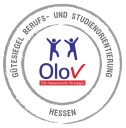 Bitte nennen Sie (links) die jeweilige Empfehlung aus dem letzten Audit und erläutern Sie (rechts) die Weiterentwicklung der BSO vor diesem Hintergrund. Bitte nennen Sie (links) die jeweilige Empfehlung aus dem letzten Audit und erläutern Sie (rechts) die Weiterentwicklung der BSO vor diesem Hintergrund. Bitte nennen Sie (links) die jeweilige Empfehlung aus dem letzten Audit und erläutern Sie (rechts) die Weiterentwicklung der BSO vor diesem Hintergrund. Bitte nennen Sie (links) die jeweilige Empfehlung aus dem letzten Audit und erläutern Sie (rechts) die Weiterentwicklung der BSO vor diesem Hintergrund. Empfehlung 1:      Erläuterung (begrenzte Zeichen)Erläuterung (begrenzte Zeichen)Erläuterung (begrenzte Zeichen)Empfehlung 1:      Schule:      Schule:      Schule:      Empfehlung 1:      C B A Empfehlung 1:      nicht insgesamt erfülltinsgesamt erfülltvorbildlich erfülltEmpfehlung 1:      Auditteam:      Auditteam:      Auditteam:      Empfehlung 2:      Erläuterung (begrenzte Zeichen)Erläuterung (begrenzte Zeichen)Erläuterung (begrenzte Zeichen)Empfehlung 2:      Schule:      Schule:      Schule:      Empfehlung 2:      C B A Empfehlung 2:      nicht insgesamt erfülltinsgesamt erfülltvorbildlich erfülltEmpfehlung 2:      Auditteam:      Auditteam:      Auditteam:      Empfehlung 3:      Erläuterung (begrenzte Zeichen) Erläuterung (begrenzte Zeichen) Erläuterung (begrenzte Zeichen) Empfehlung 3:      Schule:      Schule:      Schule:      Empfehlung 3:      C B A Empfehlung 3:      nicht insgesamt erfülltinsgesamt erfülltvorbildlich erfülltEmpfehlung 3:      Auditteam:      Auditteam:      Auditteam:      Gütesiegel Berufs- und Studienorientierung HessenRezertifizierung 2018/2019Zusammenfassende Erläuterungen der Auditorinnen und Auditoren:Empfehlungen für die Weiterentwicklung mit Blick auf die nächste Rezertifizierung: Empfehlung an die Jury: 